Studying for examsThe pressure of the exam stimulates you to draw upon the strands of your study and to acknowledge where you need to put in more effort. A mind set for revision involves creativity, interactive study techniques, a high degree of motivation, time management, and being able to draw on your skills of selectivity, critical thinking and memory.Enhance your revision:Read past papers to become familiar with the format of the exam. Gather information and prepare notes on each module. Make a revision schedule that is both appropriate and realistic.Create revision aids for your own use or for use with a study group.Practice writing exam essay answers. Stay healthy- sleep, take breaks, eat well, exercise, hydrateUse online revision tools to provide a break from reading printed material.  Develop an on-going revision mentalityMake your lecture notes clear, visual, colourful and memorable.Leave space in your notes to add new information later.Create flash cards of key information as you go alongUse mnemonic devices to help rememberPlace Post-it notes with key facts around your home to jog your memoryReview your notes at regular intervalsManage your timeStart earlyDevelop a revision scheduleUse spare time for revision with flash cardsAsk for helpJoin or assemble a study groupArrange revision sessions with friendsAsk course tutors how exams differ from course assignments Revise by earRecord yourself answering questions; Use a DVR, TextHelp Read and Write Gold or your mobile phone to record your workPlay the recording over and over- listening to your own voice can help your memoryUse exam papers from previous yearsExamine which questions have been repeatedMake an outline to answer past questionsDiscuss questions with others; work out a plan togetherConsider in advance what details are needed and what can be left out of an answerDraw mind maps to identify the information required to answer questions thoroughlyNUI Galway’s Disability Support Service provide academic workshops on ‘Exam skills and Revision’ during the academic year. Skills4Study, part of Blackboard’s Learning Centre provides an online module on Exam skills that demonstrates how to prepare for exams with effective revision methods and strategies for answering different types of exam question, as well developing reflective skills so students can evaluate their performance in order to improve results. Practice exam essaysRead past papers. Get to know the format of the exam papers. See: https://www.mis.nuigalway.ie/regexam/paper_index_search_main_menu.aspPrepare the ‘likely’ topics, key themes or issues. Identify these from your lecture or study guide notes, lecturers, tutors, past exam papers, etc. When studying, focus on key words and phrases that you should include.Collect relevant information on the topics including definitions, factual statements, evidence, examples, information from assigned readings, opinions, etc. Organize the information you have collected under theme headings. Practice writing answers to questions you are likely to be asked. Identify the main points you will want to make (if you are asked that particular question) and practice recalling them in the right sequence.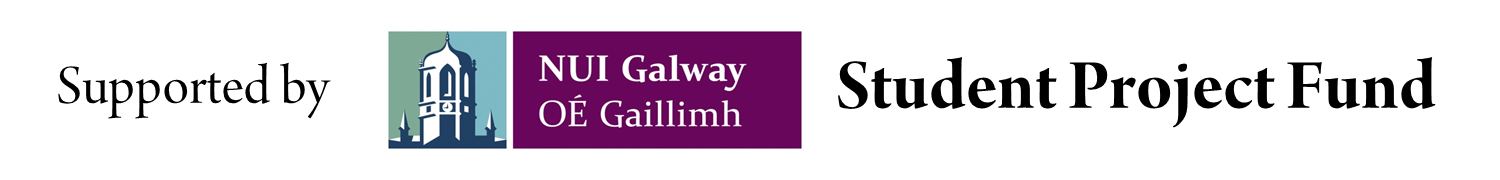 